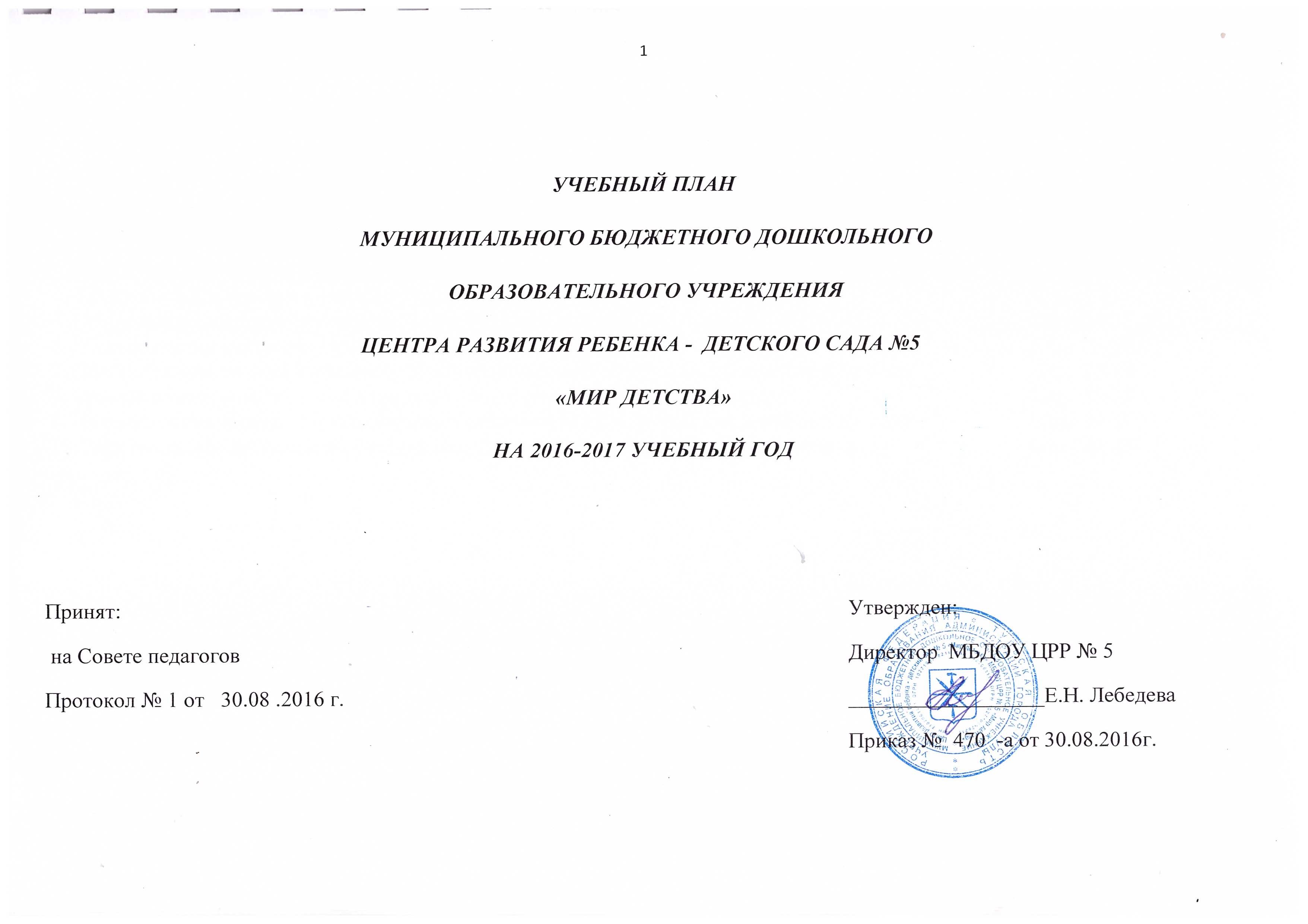 СТРУКТУРА ГОДОВОГО ПЛАНА2.    Цели, задачи и  основные направления деятельности   на  2016-2017 учебный год2.1 Цели:- Повышение качества дошкольного образования;- Проектирование системы дополнительного непрерывного   образования детей и взрослых.2.2 Задачи:2.2.1  Внедрение  современных технологий, в т.ч. ИКТ-технологий в  образовательную деятельность с учетом ФГОС дошкольного образования;2.2.2 Разработка и апробация  современных средств и технологий объективной оценки  качества дошкольного образования; 2.2.3  Сохранение и укрепление здоровья дошкольников с учетом их возрастных и физиологических особенностей;2.2.4 Психолого-педагогическая поддержка и сопровождение  одаренных детей и детей с ограниченными возможностями здоровья;2.2.5 Функционирование  авторизованного учебного центра SMART;2.2.6 Повышение профессионального мастерства педагогов путем развития  ИКТ- компетенции;2.2.7  Создание Центра непрерывного дополнительного   образования детей и взрослых « Мегамолл  увлечений».2.3 Основные  направления деятельности определены с учетом ФГОС дошкольного образования, Стратегии воспитания  в Российской Федерации на период до 2020 года 2.3.1 Социально-коммуникативное развитие;2.3.2 Познавательное развитие;2.3.3 Речевое развитие;2.3.4 Художественно-эстетическое развитие;2.3.5 Физическое развитие.2.4 Административная работа2.5 Хозяйственная работа3. Организационно-педагогическая работа3.1.Работа с кадрами3.1.1.  Организация самообразования педагогов. Бондаренко, 17Организация самообразования педагогов. Бондаренко, 253.1.2.  Работа с аттестуемыми педагогами на 1 и высшую квалификационную категорию, на соответствие занимаемой должностиРабота аттестационной комиссии на соответствие занимаемой должности3.1.3 Повышение  квалификации педагогических кадров3.1.4 Организация работы с малоопытными специалистами3.1.5 Занятия Школы молодого педагога3.1.6 Организация  работы   по  наставничеству3.2.Работа со специалистами3.3 Разработка и апробация современных средств и технологий оценки качества дошкольного образования3.4 Внедрение современных технологий, в том числе ИКТ-технологий в образовательную деятельность в условиях реализации  ФГОС ДО»3.5. Педагогические советыПедагогический совет № 1 от 30.08.2016 г.Педагогический  совет № 2 от 25.11.2016 г.Педагогический  совет № 3 от 28.01.2017 г.(тематический)Педагогический  совет № 4 от 25.03.2017 г.(Тематический)Педагогический  совет № 5 от 27.05.2017 г.3.6 Психолого-педагогическая поддержка и сопровождение одаренных детей и детей с ОВЗ3.7Сохранение и укрепление здоровья дошкольников с учетом их возрастных и физиологических особенностей3.8 Социально-коммуникативное развитие дошкольника3.9Проектирование социокультурного пространства3.10 Консультации3. 11Конференции, семинары, конкурсы3.12   Проектная деятельность3.13Изучение, обобщение и  распространение  передового опыта3.14 Смотры -конкурсы4. Контрольно-регулирующая деятельность5. Сотрудничество МБДОУ и семьи5.1. Общие родительские собрания5.2. Групповые родительские собрания5.3.  Родительский лекторийПлан проведения родительского лектория  «В содружестве с семьёй»5.4. Консультации специалистов5.5. Наглядная пропаганда5.6. Анкетирование и опросы5.7. Участие родителей в деятельности ДОУ6.  Коррекционная работа7. КОРРЕКТИРОВКА ГОДОВОГО ПЛАНА1.Анализ работы МБДОУ ЦРР№5 « Мир детства»  за 2016-2017учебный годСтр.  2.Цели, задачи, основные направления деятельности   на 2016-2017учебный годСтр. 22-262.1. Цели Стр.  22 2.2 Задачи2.3. Основные направления деятельности2.4. Административная работа2.5. Хозяйственная работаСтр.  22Стр. 23-24Стр. 24-263. Организационно-педагогическая работаСтр. 27-373.1. Работа с кадрамиСтр. 273.1.1. Организация самообразования педагоговСтр. 27-283.1.2. Работа с аттестуемыми педагогами на 1 и высшую квалификационную категорию, на соответствие занимаемой должностиСтр. 29-303.1.3 Повышение квалификации педагогических кадров3.1.4 Организация работы с малоопытными специалистами3.1.5  Организация работы Школы молодого педагога3.1.3. Организация  работы   по  наставничествуСтр. 313.2. Работа со специалистамиСтр. 323.3 Разработка и апробация  современных средств и технологий объективной оценки  качества дошкольного образования3.4Внедрение  современных технологий, в т.ч. ИКТ-технологий в  образовательную деятельность с учетом ФГОСДО3.5 Педагогические советы3.6Психолого-педагогическая поддержка и сопровождение  одаренных детей и детей с ограниченными возможностями здоровьяСтр. 32-343.7  Сохранение и укрепление здоровья дошкольников с учетом их возрастных и физиологических особенностейСтр. 353.8 Социально-коммуникативное развитие личности дошкольника3.9 Проектирование социокультурного пространства3.10Консультации3.11 СеминарыСтр.  363.12 Проектная деятельностьСтр.  363.13 Изучение, обобщение и  распространение  передового опытаСтр.  373.14 Смотры  - конкурсыСтр.  374.  Контрольно-регулирующая деятельностьСтр. 384.1. План – график контроля на 2016- 2017учебный годСтр.  385. Сотрудничество МДОУ и семьиСтр. 39-435.1. Общие родительские собранияСтр.  395.2. Групповые родительские собранияСтр.  39-405.3. Родительский лекторийСтр.  415.4. Консультации специалистовСтр.  425.5. Наглядная пропагандаСтр. 425.6. Анкетирование и опросыСтр. 425.7. Участие родителей в деятельности ДОУСтр. 436. Коррекционная работаСтр. 447. Корректировка годового планаСтр. 458.Приложение № 1. Результаты диагностики дошкольников  по каждой образовательной области9. Приложение № 2. План оперативного контроля на 2016-2017учебный год10. Приложение № 3. План мероприятий по предупреждению дорожно-транспортного травматизма на 2016 -2017учебный год№ п/пМероприятияСрокиОтветственныеОтм о выпол.Содержание административной работыСодержание административной работыСодержание административной работыСодержание административной работыСодержание административной работы1.Приказы по основной деятельности, регламентирующие деятельность МБДОУ   в 2016-2017 учебном году:- Об утверждении учебного плана на 2016-2017 учебный год;- Об утверждении годового плана   работы МБДОУ;- О внесении изменений и дополнений в образовательную программу;-О внесении изменений в Программу развития;- Об утверждении расписания образовательной деятельности;- Об организации охраны труда и др. приказы по основной деятельности и кадрамдо 01.09.2016директор МБДОУ2.Осуществление контрольно-регулирующей деятельностиПо планудиректор МБДОУ, заместитель директора3.Комплектование дошкольного учрежденияПостояннодиректор МБДОУ4.Контроль за выполнением инструкции по охране жизни и здоровья детейПо графикудиректор МБДОУ, заместитель директора5.ИнвентаризацияПо графикудиректор МБДОУЗам.директора  по АХР, заместитель директора6.Проведение инструктажа со всеми категориями работников МБДОУ.1 раз в полугодие и по мере необходимостиЗам.директора  по АХР, заместитель директора7.Выполнение инструкций по охране жизни и здоровья детей.Продление и заключение договоров:-между учредителем и учреждением;- родительских договоров;- о совместной деятельности с МОУГ, музеями, библиотекой и др. организациями.По планудиректор МБДОУ, заместитель директора8.Проведение смотров:Смотр-конкурс подготовки к новому учебному году.Смотр-конкурс на лучшее оформление группы к новогодним праздникам.Смотр-конкурс прогулочных участковСмотр-конкурс экологической тропыАвгуст;Декабрь;июнь, сентябрь,Июльдиректор МБДОУ, заместитель директора, ст. воспитатель9.Аттестация педагогов:- Издание приказа о проведении аттестации педагогов на соответствие занимаемой должности (утверждение графиков и планов работы)до 01.10.2016 г.директор МБДОУ, заместитель директора, ст. воспитатель10.Обновление  пакета документов по ГО ЧСПостоянноЗам.директора  по АХР, заместитель директора11.Подготовка статистического отчета по форме 85-К.11.01.2017 г.директор МБДОУ, заместитель директора12.Постановка на учет добровольных пожертвований родителей (законных представителей) и иных физических и юридических лиц.ПостоянноЗам.директора  по АХР, заместитель директора13.Анализ состояния документации:- по питанию;-педагогической по группам (воспитателей, специалистов, руководителей кружков);- медицинской:1. Анализ посещаемости;2. Анализ питания (объем закупок продуктов питания, снятие остатков, контроль за выходом готовых блюд).Постояннодиректор МБДОУ, заместитель директора14.Анализ расходования бюджетных средств. Выполнение сметы расходов.По мере необходимостидиректор МБДОУ, заместитель директора15.Работа со службами по выполнению предписаний государственных служб(Роспотребнадзора, пожнадзора).В течение годаЗам.директора  по АХР, заместитель директора16.Награждение сотрудников(по итогам работы и к  юбилейным датам)По мере необходимостидиректор МБДОУ, ст. воспитатель, заместитель директора№п/пМероприятияСрокиОтветственныеОтметка о выпол.1Создание центров детской активности (уголка Тульского края, пополнение экспонатами и репродукциями).В течение года ст. воспитатель, зам.директора  по АХР, заместитель директора2Подготовка территории дошкольного отделения, участков, сада, огорода к зимнему периодуВ течение года ст. воспитатель, зам.директора  по АХР, заместитель директора3Подготовка МБДОУ к зиме:-утепление дверей, окон;-ремонт и пополнение выносного материалаВ течение годаЗам. директора  по АХР, заместитель директора4Обеспечение очистки крыш от снегаПо мере необходимостиЗам.директора  по АХР, 5Организация новогодних утренников:-  установка елки;- подключение электрогирлянд;- обеспечение охраны жизни и здоровья детей, пожарной безопасностиПо плануДиректор, ст. воспитатель, зам. директора  по АХР, заместитель директора6Обеспечение кронирования деревьев и кустарников, озеленения участков к летнему периоду01.04.-30.04.2017 г. зам. директора  по АХР, заместитель директора7Подготовка МБДОУ к летне-оздоровительному периоду: (завоз песка, обеспечение полива дорожек, растений,  создание условий для мытья ног)01.05.-30.05.2017 г.ст. воспитатель, зам. директора  по АХР, заместитель директора 8Организация и проведение ремонтных работ (модернизация веранд и др.)В течение годаДиректор, зам.директора  по АХР, заместитель директора9Обеспечение оборудованием групповых участков для организации воспитательной работы с детьми в летний период01.05.-30.05.2017 г.зам. директора  по АХР, заместитель директора 10Приобретение оборудования, игрушек и др. материаловВ течение годазам. директора  по АХР, заместитель директора11Благоустройство спортивной площадкиВ течение годазам. директора  по АХР, заместитель директораМероприятияМероприятияСрокиОтветственныеОтметка о выпол.1Диагностика образовательных потребностей педагогов с целью осуществления дифференцированного подхода к организации методической работыАвгуст 2016 г.Ст. воспитатели2Сбор, обработка информации, анализ о реализации основной образовательной программыАпрельст.воспитатели,воспитатели групп,специалисты3Организация опытно-экспериментальной  работы по направлениям:- оценка качества дошкольного образования;- ООП «Вдохновение»В течение годаст. воспитатели,методист, воспитатели4Организация работы творческих групп по направлениям в условиях реализации ФГОСДО:- Социально-коммуникативное развитие; - Познавательное развитие;- Речевое развитие;- Художественно-эстетическое развитие;- Физическое развитиеВ течение годаст. воспитатели,зам. директора по ВМР,воспитатели5Организация деятельности авторизованного учебного центра SMARTВ течение годадиректор МБДОУ,ст. воспитатели,зам. директора по ВМР,воспитатели,специалисты6Организация деятельности Центра непрерывного дополнительного образования детей и взрослых «Мегамолл увлечений»В течение годадиректор  МБДОУ,ст. воспитатели,зам. директора по ВМР,воспитатели,совет родителей(по согласованию)7Разработка рекомендаций по проведению педагогическогомониторингаразвития детейСентябрьСт.воспитатели, зам. директора по ВМР8Систематизация материала по внедрению  ИКТ- технологий в работе с одаренными детьми и в коррекционно-развивающей  работе с детьми с ОНРВ течение годаСт. воспитатели, специалисты, зам. директора по ВМР9Составление аннотаций на новинки методической литературыИнформирование педагогов о новинках в системе дошкольного образованияИзучение новинок методической литературы по проблемным вопросам воспитания, обучения, коррекции  речиПостояннозам. директора по ВМР,воспитатели, ст. воспитатель, специалисты10Работа с нормативными документами службы комплексного сопровождения ФГОС  ДО, регионального и муниципального уровнейВ течение годаДиректор МБДОУ, зам. директора по ВМР,ст.воспитатели11Разработка картотеки рекомендаций по планированию образовательной деятельностиПостоянноСт.воспитатели,специалисты12Приобретение методической литературы и пособий по обеспечению образовательной деятельностиВ течение годаСт. воспитатели, специалисты, воспитатели13Оформление и обновление информационных стендов:-Требования к аттестации педагогов;- О подготовке и результатах тематического контроля;- О подготовке к Совету педагоговВ течение годаСт. воспитатели№ФИО педагогаДолжностьТемасамообразованияГде предст.1Лебедева Е.Н.ДиректорУправление качеством дошкольного образования. Инновационные технологии развития дошкольников в условиях внедрения ФГОС ДО2Бодарова Е.В.Ст. воспитательИспользование ИКТ-технологий в решении задач духовно-нравственного воспитания дошкольников 3Кривчикова И.В.Муз.руководительПриобщение старших дошкольников к русским народным традициям, обычаям, обрядам5Жукова А.И.Муз.руководительПесенные жанры русского детского фольклора. Детский оркестр.6Афонина Н.Ю.Учитель-логопедSmartTable: авторские дидактические  игры в познавательно-речевом развитии детей7Дзядевич И.В.Педагог-психологSmartTable: авторские развивающие игры в практике педагога-психолога8Слепова Е.М.Педагог доп.образованияИнтерактивные технологии как фактор повышения показателей готовности детей старшего дошкольного возраста к обучению в школедекрет9Мушарапова И.Л.Педагог доп.образованияДеятельностный подход в организации занятий по английскому языку в детском саду (учеба-игра-творчество)10Стремина Г.В.Инструктор пофизкультуреФормирование культуры здоровья у детей 5- года жизни на занятиях ритмической гимнастикой11Инструктор пофизкультуре12Инструктор пофизкультуре14Анискина Ю.А.ВоспитательПознавательно-речевое развитие личности дошкольника15Барулина Д.А.Воспитатель16Ветрова М.В.ВоспитательПознавательно-речевое развитие личности дошкольника17Волкова Л.В.ВоспитательИспользование развивающих игр при формирование элементарных математических представлений18Воробьева Е.А.ВоспитательФормирование экологической культуры у детей дошкольного возраста19Гаврилова О.Н.ВоспитательСоциально-коммуникативное развитие дошкольника посредством игры20Гуринова И.А.Воспитатель21Зеленкова Л.В.ВоспитательРазвитие творческих способностей  у детей дошкольного возраста с использованием интерактивной детской студии I-Theatre22Королева Е.В.Воспитатель23Лабазина А.Н.Воспитательдекрет24Максимова ВоспитательМиночкина Ю.ГВоспитатель25Овсянникова Е.В.ВоспитательРазвитие творческих способностей  у детей дошкольного возраста с использованием интерактивной детской студии I-Theatre27Полякова С. Н.ВоспитательПальчиковая гимнастика как средство речевого развития детей дошкольного возраста28Романова И.Г.ВоспитательЭмоциональное развитие детей посредством художественной импровизации29Фатыхова Е.В.ВоспитательЭмоциональное развитие детей посредством художественной импровизации30Хромова Е.А.Воспитатель31№ФИО педагогаДолжностьТемасамообразованияГде предст.1Варфоломеева Галина НиколаевнаЗам.директораВзаимодействие семьи и ДОУ в реализации задач полноценного развития детей в соответствии ФГОС ДО2Свечникова Ангелина ГригорьевнаСтарший воспитательПовышение профессионального уровня педагогов через использование современных педагогических технологий3Махотина Анастасия ИгоревнаПедагог-психологСказкотерапия как средство развития детей4Неживая Инна ВладиславовнаВоспитатель«Развитие познавательных способностей дошкольников в проектной деятельности путем экологизации образовательного процесса»5Бочарова Ольга ВалентиновнаВоспитатель«Развитие речи детей в театрализованной деятельности»6Бервальд Галина ВладимировнаВоспитатель«Развитие речи детей в театрализованной деятельности»7Рудакова Екатерина МихайловнаВоспитатель«Сенсорное развитие детей раннего возраста в различных видах деятельности»8Быкова Наталья ВладимировнаВоспитатель«Сенсорное развитие детей раннего возраста в различных видах деятельности»9Леонова Надежда НиколаевнаВоспитатель«Сенсорное развитие детей 2-3-х лет через дидактические игры»10Ефимова Екатерина ВладимировнаВоспитатель«Сенсорное развитие детей 2-3-х лет через дидактические игры»11Белкина Ольга ВладимировнаВоспитатель«Использование фольклора в воспитании экологической культуры дошкольника»12Шумилина Галина ВикторовнаВоспитатель«Использование фольклора в воспитании экологической культуры дошкольника»13Харитонова Анна ВладимировнаВоспитатель«Эмоциональное развитие детей дошкольного возраста»14Скоринкин Виктор АлексеевичИнструктор по физической культуреРазвитие гибкости у детей посредством занятий  гимнастикой15Соболева Ирина НиколаевнаВоспитатель«Эмоциональное развитие детей дошкольного возраста»16Стариковская Ирина ГеннадьевнаВоспитатель«Внедрение ИКТ-технологии в образовательной деятельности»17Балабанова Клавдия ЮрьевнаВоспитатель«Внедрение ИКТ-технологии в образовательной деятельности»18Сухорукова Людмила Владимировна Воспитатель«Реадаптация как технология повышения качества дошкольного образования»19Дугина Наталья ВасильевнаВоспитатель«Реадаптация как технология повышения качества дошкольного образования»20Пыпина Татьяна НиколаевнаВоспитатель«Экологическая тропа как фактор развития личности ребенка»21Овчаренко Евгения Павловна воспитатель«Экологическая тропа как фактор развития личности ребенка»22Громова Елена АлександровнаВоспитатель«Развитие мелкой моторики рук и творческих способностей детей дошкольного возраста посредством песочной терапии»23Грязнова Ольга ВикторовнаВоспитатель«Народная игрушка как средство ознакомления с историей России»№п/пСодержание работыСрокиОтветственный1.Изучение нормативных документовВ течение годаСт. воспитатели2.Издание приказа в ДОУ. Ознакомление кандидатов с приказом об аттестацииВ течение годадиректорМБДОУ3.Прием, регистрация заявленийВ течение годадиректор МБДОУ4.Прохождение компьютерного тестированияВ течение годаСт. воспитатели5.Экспертиза педагогической деятельности аттестуемого. Оформление экспертного заключения по итогам анализа ОД и результатов работы аттестуемого.в течение года Ст. воспитатели6.Передача экспертного заключения, карты результативности в экспертную комиссию.в течение года Ст. воспитателиСоответствие  занимаемой должности (СЗД)Соответствие  занимаемой должности (СЗД)Соответствие  занимаемой должности (СЗД)Соответствие  занимаемой должности (СЗД)1.Изучение нормативных правовых  документовСентябрьСт. воспитатели2.Издание приказа в ДОУ. Ознакомление кандидатов с приказом об аттестацииВ течение годаСт.воспитатели3.Прохождение компьютерного тестирования(написание конспекта, решение педагогических ситуаций)В течение годаст.воспитатели4.Оформление представлений, аттестационных листов по итогам анализа образовательной деятельности  и результатов работы аттестуемогоВ течение годаДиректорМБДОУ,ст.воспитатели5.Передача аттестационных листов в экспертную комиссиюВ течение годаДиректор МБДОУ,ст.воспитатели№п/пСодержание работыСрокиОтветственный1.Изучение нормативных документовСентябрьСт. воспитатели2.Составление списка кандидатур на СЗДОктябрь январь, март Ст. воспитатели3.Ознакомление кандидатов с нормативными документами об аттестацииОктябрь январь, мартСт.воспитатели4.Ознакомление кандидатов с графиком проведения аттестацииОктябрь январь, мартСт.воспитатели5.Организация  компьютерного тестирования(написание конспекта, решение педагогических ситуаций). Изучение материалаОктябрь, январь, март Ст. воспитатели6.Экспертиза педагогической деятельностиОктябрь, январь, март Ст.воспитатели7.Подготовка аттестационных листовОктябрь, январь, март Ст.воспитатели№МероприятияСрокиОтветственныеОтметка о выполнении1Направление педагогов на курсы повышения квалификации В течение годаСт. воспитатели, воспитатели2Направление педагогов на профессиональную переподготовкуВ течение годаСт. воспитатели, воспитатели2Подготовка списков на курсы повышения квалификации и профессиональную переподготовкуВ течение годаДиректор  МБДОУ,ст.воспитатели3Сверка банка данных о кадрахСентябрьДиректор  МБДОУ, ст. воспитатели№№СодержаниеСрокиФормы работыОтветственныеОтметка о выполнении1Назначение наставниковНазначение наставниковСентябрь Совет педагоговДиректор  МБДОУ2Диагностика затруднений педагоговДиагностика затруднений педагоговСентябрь 2016 г.Диагностическое исследованиеСт. воспитатели,специалисты,педагоги-наставники2Утверждение плана работы с малоопытными специалистамиУтверждение плана работы с малоопытными специалистамиСентябрь 2016 г.ПриказДиректор МБДОУ33Ознакомление с применением современных педагогических технологий в образовательной деятельности в условиях реализации ФГОСНоябрь 2016 г.Совет педагогов Ст. воспитатели4.4.Участие в работе семинаров, открытых просмотров  с последующим анализомВ течение годаПедагогическийчасСт. воспитатели5.5.Отчёты наставниковмай 2017 г.ПедагогическийчасПедагоги-наставники№Содержание работыСрокиОтветственныйКонсультации наставников:Наставники:1Утверждение плана работы «Школы молодого педагога»СентябрьСт. воспитатели2Планирование образовательной деятельности  по программе «От рождения до школы»СентябрьСт. воспитатели3Ознакомление с инструкцией  по охране жизни и здоровья воспитанников на прогулочных площадках, во время игр, труда на огороде и в цветникеСентябрьСт. воспитатели4«Работаем по УМК» - консультацияНоябрьСт. воспитатели5Планирование и организация занятий по образовательным  областям в условиях реализации ФГОС: - Социально-коммуникативное развитие; - Познавательное развитие; - Речевое развитие; - Художественно-эстетическое развитие; - Физическое развитиеДекабрьЯнварьФевраль
Март
АпрельПедагоги-наставники6Проведение семинара «Проектный метод воспитательно-образовательной работы с детьми дошкольного возраста»Январь8Консультации:- «Использование ИКТ-технологий в образовательной деятельности»;- « Развитие всех компонентов  устной речи детей  в различных формах  и видах детской деятельности»;- «Формирование целостной картины мира, расширение кругозора детей»ноябрь ФевральАпрельСт. воспитатели, специалисты№п/пНаставникиМолодые специалисты1.Королева Е.В.Максимова2.Фатыхова Е.В.Барулина Д.А.3. Волкова Л.В.Хромова Е.А.4.Воробьева Е.А., Гуринова И.А.Миночкина Ю.Г.5.Зеленкова Л.В., Овсянникова Е.В.6.Романова И.Г., Гаврилова О.Н.7Свечникова А.Г.Махотина А.И.8Грязнова О.В.Балабанова К.Ю.№ п/пСодержание работыСрокиОтветственные1Определение состава педагогов- наставниковВ течение годаСт. воспитатели2Проведение Совета наставниковПервый вторник месяцаБодарова Е.В.3Организация семинара «Проектирование методически правильного построения и проведения педагогического процесса»В течение годаПедагоги-наставники4Проведение консультаций:  «Планирование воспитательно-образовательной деятельности»В течение годаПедагоги-наставники5 Организация взаимных посещенийЕжемесячноПедагоги-наставники 6Оказание помощи в оформлении группы, участков, в создании развивающей средыВ течение годаПедагоги-наставники 7Изучение  методической литературы по теме самообразованияВ течение годаПедагоги-наставники8Отчет по наставничествуЕжеквартальноПедагоги-наставники№ п/пСодержание работыСрокиОтветственные1Утверждение циклограмм рабочего времениАвгуст-СентябрьСт. воспитатели,специалисты2Планирование работы специалистовАвгуст-СентябрьСт. воспитатели,специалисты3Участие в работе  ПМПКРегулярноСпециалисты4Проведение мониторинга уровня развития детей Ноябрь, апрельСпециалисты5Организация и проведение мониторинга познавательно-речевого развития детейСентябрь,Январь,апрельУчитель-логопед6Обсуждение сценариев досугов, праздников, развлеченийПо плануСпециалисты7.Организация семинара: «Одаренный ребенок: психолого-педагогическое сопровождение развития» ФевральСт. воспитатели,специалисты№п/пСодержание работыСрокиОтветственные1Создание Центра инновационных технологийСентябрь 2016Директор  МДОУ,ст. воспитатели,зам. директора по ВМР2Разработка Положения оЦентре инновационных технологийСентябрь 2016Ст. воспитатели,зам. директора по ВМР3Разработка Положения о функционировании внутренней системы оценки качества образования Октябрь 2016Ст. воспитатели,зам. директора по ВМР4Организация деятельности экспериментальной площадки по направлению« Оценка качества дошкольного образования»Сентябрь 2016Ст. воспитатели,зам. директора по ВМР5Участие в проведении совещаний, семинаров и др.  по проблеме « Оценка качества дошкольного образования»В течение годаСт. воспитатели,зам. директора по ВМР6Организация деятельности исследовательской группы по проблеме « Оценка качества дошкольного образования»В течение годаСт. воспитатели,зам. директора по ВМР7Проведение педсовета « Управление качеством образования в условиях внедрения  ФГОС ДО (цели, задачи, понятия, модель)» Март 2017Ст. воспитатели,зам. директора по ВМР№п/пСодержание работыСрокиответственный 1Планирование и организация деятельности  исследовательской группы по направлению«Апробация ООП «Вдохновение»Сентябрь 2016 г.Ст. воспитатели2Организация деятельности базовой площадки ИПК иППРОТО по направлению «Познавательно-речевое развитие детей дошкольного возраста средствами информационно-коммуникационных технологий в условиях реализации ФГОС дошкольного образования»В течение годаЧумакова И.В.(по согласованию)3Организация деятельности  стажировочной  площадки по направлению «Требования к развивающей предметно-пространственной образовательной среде в условиях введения ФГОС ДО»В течение годаСт. воспитатели4Проведение диагностического исследования по изучению ИКТ-компетенции педагога Октябрь 2016 г.Ст. воспитатели,специалисты5Организация деятельности  авторизованного учебного центраSMARTВ течение годаСт. воспитатели,воспитатели6Повышение квалификации педагогов на базе АУЦ SMARTВ течение годаСт. воспитатели,воспитатели7Участие в работе Всероссийского форума SMARTВ течение годаСт. воспитатели,воспитатели, специалисты8Организация деятельности творческой группы педагогов, системно внедряющих ИКТ в образовательную деятельностьВ течение годаСт. воспитатели,воспитатели9Проведение  мастер-классов педагогов  с презентацией лучшего опыта экспертному сообществу SMART « Внедрение ИКТ как фактор повышения качества образования»В течение годаСт. воспитатели,воспитатели, специалисты10Работа с родителями « ИКТ-технологии: за и против в воспитании дошкольника»ЯнварьСт. воспитатели,воспитатели, специалисты11Проведение педсовета: «Внедрение современных технологий, в том числе ИКТ-технологийв образовательную деятельность в условиях реализации  ФГОС ДО»ЯнварьСт. воспитатели,методист,воспитатели, специалистысентябрьТема: Утверждение годового плана на 2016-2017 учебный год.1.   Утверждение годового плана работы на 2016-2017 учебный год с приложениями и графиком контроля.Директор МБДОУ,Ст. воспитательСовет педагогов протокол№  1 от 29.08.2015сентябрь2. Утверждение:- перечня образовательных программ и технологий, используемых в работе ДОУ, учебных планов.- договора с родителями (законными представителями).Ст. воспитательСовет педагогов протокол№  1 от 29.08.2015сентябрь3. Текущие вопросы:- закрепление расстановки кадров по группам; - утверждение расписания учебных занятий;- знакомство с НПАДиректор МБДОУ,Ст. воспитательСовет педагогов протокол№  1 от 29.08.2015НоябрьТема: Социально-коммуникативное развитие личности дошкольникаЦель: Систематизировать знания педагогов  ДОУ по воспитанию дошкольников в мире социальных отношений и определить пути совершенствования работы в данном направлении. Закрепление и уточнение знаний педагогов о воспитании нравственных качеств дошкольников в повседневной деятельности. Совершенствование работы в ДОУ по усвоению этических норм.Повестка дня:Совет педагогов проток. № Ноябрь1. Выполнение решений  предыдущего педсовета.Директор, зам.директораСовет педагогов проток. № Ноябрь2. Мини-дискуссия  «Социально-коммуникативное развитие ребенка – дошкольникаСт.воспитатели, воспитателиСовет педагогов проток. № Ноябрь3. Практическая часть «Определение основных направлений социально – коммуникативного развития ребенка-дошкольника»:* Задачи развития детей в данном направлении;* Сюжетно-ролевые игры в жизни ребенка-дошкольника;*  Нравственные качества, формируемые в дошкольном детстве* Методы и приемы воспитания нравственных качествМахотина А.И.Сухорукова Л.В.Овчаренко Е.П.Громова Е.А.Бочарова О.В.Совет педагогов проток. № Ноябрь4. Справка тематической проверки по теме педагогического совета.Ст.воспитателиСовет педагогов проток. № Ноябрь5. Текущие вопросы:-    отчет по самообразованию педагогов;-    выборы общественного инспектора по  охране детстваСтариковская И.Г.Дугина Н.В.Сухорукова Л.В.Совет педагогов проток. № январьТема: Внедрение современных технологий, в том числе ИКТ-технологий в образовательную деятельность в условиях реализации  ФГОС ДО.Цель: способствовать внедрению в образовательный процесс ИКТ технологий.Задачи:-повышать уровень профессиональной компетентности педагогов;-показать элементы применения ИКТ в образовательном процессе.Повестка дня:Совет педагогов протокол№ январь1. Выполнение решений  предыдущего педсовета. Директор, зам.директораСовет педагогов протокол№ январь2. Правила. Глоссарий (термины)БСт.воспитателиСовет педагогов протокол№ январь3. ИКТ технологии.Совет педагогов протокол№ январь4. Анализ проведенных открытых занятий педагогов Совет педагогов протокол№ январь5. Рефлексия (способность к анализу)Совет педагогов протокол№ январь6. Текущие вопросы:- отчет по самообразованию педагоговСоболева И.Н.Харитонова А.В.Совет педагогов протокол№ мартТема: Сохранение и укрепление здоровья дошкольников с учетом их возрастных и физиологических особенностейЦель: поиск путей оптимизации системы мер по охране и укреплению здоровья детей, систематизировать знания педагогов по данной теме, учить анализировать и оценивать деятельность коллег, закрепить умение на основе фактического материала формировать педагогические выводы.Повестка дня:Совет педагогов протокол №       от мартТема: Сохранение и укрепление здоровья дошкольников с учетом их возрастных и физиологических особенностейЦель: поиск путей оптимизации системы мер по охране и укреплению здоровья детей, систематизировать знания педагогов по данной теме, учить анализировать и оценивать деятельность коллег, закрепить умение на основе фактического материала формировать педагогические выводы.Повестка дня:Совет педагогов протокол №       от март1. Выполнение решений  предыдущего педсовета. Директор,зам.директораСовет педагогов протокол №       от март2. Итоги тематической проверкиСт.воспитателиСовет педагогов протокол №       от март3.Выступление: «Нетрадиционные методы закаливания в условиях детского сада» (из опыта работы).Неживая И.В.Совет педагогов протокол №       от март4.Выступление: «Дыхательная гимнастика, как эффективная профилактика снижения заболеваемости» (Мастер-класс).Сухорукова Л.В.Совет педагогов протокол №       от март5. Выступление: «Игровой массаж, как средство приобщения детей к здоровому образу жизни» (обмен опытом).Скоринкин В.А.Совет педагогов протокол №       от март6. Педагогическая разминкаСовет педагогов протокол №       от март7.Текущие вопросы:- отчеты по самообразованию-итоги оперативного, производственного контроля, аудита по ОТ; - изучение НПА и новинок методической литературыСовет педагогов протокол №       от   майТема: Создание условий по повышению качества  дошкольного образования.Повестка дня:  май1.Анализ выполнения:годового плана;  -   образовательной программы и основной образовательной программы дошкольного образования;-   плана по реализации регионального компонента в содержании дошкольного образования;реализация основных и приоритетных направлений в работе МБДОУ; программы развития.Директор,зам.директора, ст.воспитателиСовет педагогов проток. №  от   май2. Отчёты педагогов и специалистов по результатам работы:коррекционная работа;определение уровня готовности к школе;о системе закаливающих и оздоровительных мероприятий; анализ заболеваемости;музыкальное воспитание.Совет педагогов проток. №  от   май3. Отчеты педагогов по самообразованию.Совет педагогов проток. №  от   май4. Обсуждение проекта годового плана на 2017-2018 учебный год.Совет педагогов проток. №  от   май5. Подведение итогов  методической работы.Совет педагогов проток. №  от   май6.Итоги комплексного контроля в группах.Совет педагогов проток. №  от   май7. Текущие вопросы:-о спортивном празднике, посвященном Международному Дню защиты детей;-организация летне-оздоровительного периода, утверждение плана мероприятий.Совет педагогов проток. №  от №п/пСодержание работыСрокиответственный 1Разработка диагностической карты «Изучение затруднений воспитателей в работе с одаренными детьми и детьми с ОВЗ»сентябрь 2016 г.Ст. воспитатели,специалисты2Проведение диагностического исследования «Изучение затруднений воспитателей в работе с одаренными детьми и детьми с ОВЗ»сентябрь 2016 г.Специалисты3Анализ затруднений воспитателей в работе с одаренными детьми и детьми с ОВЗ, определение образовательных потребностейв течение годаСпециалисты4Отбор методик по выявлению одаренных детей с учетом показателей развития ребенкав течение годаСпециалисты5Пилотное исследование по выявлению одаренных детейв течение годаСпециалисты6Подготовка аналитических материалов по итогам пилотного исследованияв течение годаСпециалисты7Формирование творческой группы по работе с одаренными детьмисентябрь 2016 г.Специалисты8Организация семинара: «Одаренный ребенок: психолого-педагогическое сопровождение развития»Специалисты9Проведение консультаций для педагогов и родителей « Психолого-педагогическая поддержка детей с ОВЗ»Специалисты№п/пСодержаниеСрокиОтветственные1Проведение Недели здоровьяянварь 2017 г. апрель2017 г.Специалисты,воспитатели2Проведение мастер-классов по направлениям: - « Формирование у дошкольников интереса и любви к спорту, к физическим упражнениям»;- «Формирование начальных представлений о здоровом образе жизни»ноябрь 2016 г.март 2017 г.Инструкторы  по физической культуре3Проведение консультаций для родителей «Формирование представлений о  значении двигательной активности в жизни человека» февраль 2017 г.Инструкторы  по физической культуре, Сухорукова Л.В.№п/пСодержаниеСрокиОтветственные1Проведение педсовета «Социально-коммуникативное развитие дошкольника»НоябрьДиректор  МБДОУ, зам. директора по ВМР,ст. воспитатели№ п/пСодержаниеСрокиОтветственные1Создание Центра непрерывного дополнительного образования детей и взрослых « Мегамолл  увлечений»Директор  МБДОУ, зам. директора по ВМР,ст. воспитатели2Разработка Положения о Центре непрерывного дополнительного образования детей и взрослых « Мегамолл  увлечений»зам. директора по ВМР,ст. воспитатели3Реализациядополнительных образовательных программ с учетом запросов социумаст. воспитатели, воспитатели, специалисты№ п/пСодержаниеСрокиОтветственные1Организация консультаций в соответствии с образовательными потребностямиПо отдельному плануСт. воспитатели,зам. директора по ВМР,воспитатели, специалисты№МероприятияСрокиОтветственныеОтметка о выполнении1Участие  педагогов в научно-практических конференциях,  семинарах, конкурсах различных уровнейВ течение годаДиректор МДОУ, зам. директор по ВМР,ст. воспитатели, специалисты,воспитатели2Проведение I научно-практической конференции» «Мир детства: опираясь на традиции,  шагаем в будущее!»ОктябрьДиректор МДОУ, зам. директор по ВМР,ст. воспитатели, специалисты,воспитатели№ МероприятияУчастникиСрокиОтветственныеОтметка о выполнении1Родной свой край, люби и знай (организация экскурсий для дошкольников)Средняя,старшие и подготовительные группыВ течение годаСт. воспитатели, воспитатели групп2«День Победы в моей семье» (дети  войны и дети мирных дней)Все группыЯнварь-маймузыкальный руководитель, ст. воспитатели, воспитатели всех возрастных групп3Игры и игрушки наших дедушек и бабушек (выставка, подвижные игры)Все группыВ течение годаСт. воспитатели, воспитатели всех возрастных группГрязнова О.В.4Моя родословнаяВсе группымайСт. воспитатели, воспитатели всех возрастных группСтариковская И.Г.Бочарова О.В.Соболева И.Н.5Сохраним нашу землю голубой и зеленой  (2017год – год экологии)Все группыВ течение годаСт. воспитатели, воспитатели всех возрастных группНеживая И.В.Пыпина Т.Н.№ Содержание работыСроки ОтветственныеИзучение педагогического опыта работы воспитателей: Изучение педагогического опыта работы воспитателей: Изучение педагогического опыта работы воспитателей: Изучение педагогического опыта работы воспитателей: 1«Нравственно-патриотическое воспитание дошкольников через ознакомление с народными игрушками»В течение годаГрязнова О.В.23Обобщение педагогического опыта работы воспитателей:Обобщение педагогического опыта работы воспитателей:Обобщение педагогического опыта работы воспитателей:Обобщение педагогического опыта работы воспитателей:1«Развитие творческих способностей детей посредством изготовления поделок из бумаги»В течение годаДугина Н.В.2«Развитие речи детей через дидактические игры»Стариковская И.Г.Распространение передового педагогического опыта музыкального руководителя:Распространение передового педагогического опыта музыкального руководителя:Распространение передового педагогического опыта музыкального руководителя:Распространение передового педагогического опыта музыкального руководителя:1«Проектный метод воспитательно-образовательной работы с детьми дошкольного возраста»В течение года Неживая И.В.2В течение года№ МероприятияСрокиОтветственныеОтметка о выпол.1Смотр-конкурс подготовки к новому учебному году.Августст. воспитатели, воспитатели2Смотр-конкурс на лучшее оформление группы к новогодним праздникам.Декабрьст. воспитатели, воспитатели3Смотр-конкурс прогулочных участковИюнь- августст. воспитатели, воспитатели4 Смотр-конкурс экологической тропыИюльст. воспитатели, воспитатели№ п/пВиды контроляМесяцМесяцМесяцМесяцМесяцМесяцМесяцМесяцМесяцсентябрьоктябрьноябрьдекабрьянварьфевральмартапрельмай1Комплексно-целевой контроль«Фантазеры» «Непоседы»Гр.№92.Тематический контроль2.Тематический контроль2.1Социально-коммуникативное развитие личности дошкольникаВсе группы2.2Внедрение современных технологий, в том числе ИКТ-технологий в образовательную деятельностьв условиях реализации  ФГОС ДО»«Филипок»«Солнышко»Ст.гр.№2,№7,№8, подг.№92.3Сохранение и укрепление здоровья дошкольников с учетом их возрастных ифизиологических особенностей«Фантазеры»«Знайки»Ср.гр.№1,№102.4Создание условий по повышению качества  дошкольного образования3. Плановый  контроль3. Плановый  контроль3.1Готовность к проведению занятий«Почемучки»«Знайки»Ранн.возр.№3,1 мл.№4«Филипок»«Солнышко»2 мл.№6,№11,№12«Малышок»«Улыбка»«Теремок»«Смешарики»Ср.гр.№1,№10«Фантазеры» «Непоседы»Ст.гр.№2,№7,№8«Кроха»Подгот.№93.2Готовность к проведению прогулок«Почемучки»«Знайки»Ранн.возр.№3,1 мл.№4«Филипок»«Солнышко»2 мл.№6,№11,№12«Малышок»«Улыбка»«Теремок»«Смешарики»Ср.гр.№1,№10«Фантазеры» «Непоседы»Ст.гр.№2,№7,№8«Кроха»Подгот.№94. Оперативный контроль по плану (приложение № 2 )4. Оперативный контроль по плану (приложение № 2 )4. Оперативный контроль по плану (приложение № 2 )4. Оперативный контроль по плану (приложение № 2 )4. Оперативный контроль по плану (приложение № 2 )4. Оперативный контроль по плану (приложение № 2 )4. Оперативный контроль по плану (приложение № 2 )4. Оперативный контроль по плану (приложение № 2 )4. Оперативный контроль по плану (приложение № 2 )4. Оперативный контроль по плану (приложение № 2 )4. Оперативный контроль по плану (приложение № 2 )5. Мониторинг5. Мониторинг5. Мониторинг5. Мониторинг5. Мониторинг5. Мониторинг5. Мониторинг5. Мониторинг5. Мониторинг5. Мониторинг5. Мониторинг5.1Воспитательно - образовательный процессвсе возрастные группывсе возрастные группы6. Аудит6. Аудит6. Аудит6. Аудит6. Аудит6. Аудит6. Аудит6. Аудит6. Аудит6. Аудит6. Аудит6.1.Подготовка МДОУ к летне-оздоровительному периодувсе возрастные группы№ ТемаСрокиОтветственныеОтметка о выполнении1Программа развития МБДОУ ЦРР№5 на 2016-2020гг.Анкетирование родителей сентябрьДиректор  МБДОУ, ст. воспитатели,воспитатели2Публичный отчет.Социально-коммуникативное развитие личности дошкольника.майДиректор МБДОУ, ст.воспитатели, специалисты№ТемаСрокиОтветственныеОтметка о выполненРаннего возраста Раннего возраста Раннего возраста Раннего возраста Раннего возраста 1Психофизическое развитие ребенка 2-го года жизнисентябрьВоспитатели, приглашенные2Формирование звукопроизношения у детей раннего возрастафевральВоспитатели, приглашенные3Как воспитать самостоятельность у малышаМайВоспитатели, приглашенныеI младшая группаI младшая группаI младшая группаI младшая группаI младшая группа1Психофизическое развитие ребенка 3-го года жизнисентябрьВоспитатели, приглашенные2Роль игры в воспитании  дошкольниковфевральВоспитатели, приглашенные3Формирование речи мл.дошкольников через русский народный фольклормайВоспитатели, приглашенные2 младшие  группы2 младшие  группы2 младшие  группы2 младшие  группы2 младшие  группы1Психофизическое развитие ребенка 4-го года жизнисентябрьВоспитатели, приглашенные2Воспитание самостоятельности у детей младшего дошкольного возрастафевральВоспитатели, приглашенные3Развитие речи младших дошкольников в процессе ознакомления с окружающим мироммайВоспитатели, приглашенныеСредняя группаСредняя группаСредняя группаСредняя группаСредняя группа1Психофизическое развитие ребенка 5-го года жизнисентябрьВоспитатели, приглашенные2Педагогическая культура родителей, их нормативно-правовая грамотностьфевральВоспитатели, приглашенные3Взаимосвязь детского сада и семьи по развитию речиМайВоспитатели, приглашенныеСтаршая группа Старшая группа Старшая группа Старшая группа Старшая группа 1Задачи воспитания и обучения детей 6-го года. Психофизические особенности детейсентябрьВоспитатели, приглашенные,уч.-логопед2Создание коммуникативно-речевой среды в семьефевральВоспитатели, приглашенные,уч.-логопед3Взаимодействие семьи и детского сада по решению речевых задачМайВоспитатели, приглашенные,уч.-логопедПодготовительная  к школе группа Подготовительная  к школе группа Подготовительная  к школе группа Подготовительная  к школе группа Подготовительная  к школе группа 1Возрастные особенности детей  6-7 летСентябрьВоспитатели, приглашенные,уч.-логопед2Готов ли ребенок к школе?Мотивационная готовность ребенка к школеФевральВоспитатели, приглашенные,уч.-логопед3Педагогическая и психологическая подготовка ребенка к школеМайВоспитатели, приглашенные,уч.-логопед№п\пСодержание работыСроки проведенияОтветственныйОтметка о выполненииРодительские  собрание для будущих воспитанниковРодительские  собрание для будущих воспитанниковРодительские  собрание для будущих воспитанниковРодительские  собрание для будущих воспитанниковРодительские  собрание для будущих воспитанников1.Родительское собрание для будущих воспитанников:-Требования к приёму детей в МБДОУ.- Психолого-педагогические аспекты подготовки детей к поступлению в детский сад.- Организация и содержание коррекционно-педагогической помощи воспитанникам ДОУ и детям, не посещающим ДОУ.майдиректор МБДОУ, заместитель директора, ст.воспитатель,воспитатели,педагог-психолог2.Ознакомление с условиями работы ДОУ.-Организация преемственности между режимом дня в ДОУ и семье.-Осуществление медицинского обслуживания детей в ДОУ.-Организация питания в ДОУ.-Права и обязанности родителей (законных представителей).августдиректор МБДОУ, заместитель директора, ст.воспитатель,воспитатели,педагог-психологПсихологический лекторий для родителей (1 раз в квартал)Психологический лекторий для родителей (1 раз в квартал)Психологический лекторий для родителей (1 раз в квартал)Психологический лекторий для родителей (1 раз в квартал)Психологический лекторий для родителей (1 раз в квартал)2.Кризисы развития 3-х и 7-лет.январьпедагог-психолог3Формирование мотивационной готовности к школеапрельСт.воспитатель4Организация консультативной помощи по индивидуальным запросам родителейв течение годаСт.воспитатель,воспитатели,учитель-логопед,педагог-психолог,музык.руководители№ ТемаСрокиОтветственныеОтметка о выполнении1.Игры, совершенствующие движения детей дошкольного возрастаСентябрьИнструктор по физкультуре2.Как общаться с ребенком Октябрьпедагог-психолог3.Основы рационального питанияНоябрьвоспитатели4.Одаренный ребенок, что могут сделать для него родителиДекабрьпедагог-психолог5.Игра и детское творчествоЯнварьСт.воспитатель6.Чтоб здоровыми  растиФевральст.медсестра7.Роль матери и отца в воспитании и развитии ребенкаМартСт.воспитатель8.Можно и нельзя в жизни ребенкаАпрельпедагог-психолог9.Летний отдых детей в семьеМайвоспитатели№ ТемаСрокиОтветственныеОтметка о вып.1Стенд нормативных документов, регламентирующих деятельность учрежденияСентябрьВоспитатели, специалисты2Информационные стенды в группахВ течение годаВоспитатели, специалисты3Тематические выставкиВ течение годаВоспитатели, специалисты4Дни открытых дверейВ течение годаВоспитатели, специалисты5Праздники с фоторепортажемВ течение годаВоспитатели, специалисты№ ТемаСрокиОтветственныеОтметка о выполнении1Социологическое исследование семейСентябрьСт. воспитатели, воспитатели,педагог-психолог2.Анализ анкетирования родителей «О здоровье всерьез»мартСт. воспитатели, инструктора по физкультуре3.Оценка родителями образовательных услугМайСт. воспитатели,воспитатели№ ТемаСрокиОтветственныеОтметка о выпПомощь в проведении мероприятий:Помощь в проведении мероприятий:Помощь в проведении мероприятий:Помощь в проведении мероприятий:Помощь в проведении мероприятий:1Вечера развлечений, экскурсииВ течение годаст. воспитатели,воспитатели, специалисты2День открытых дверейАпрельст. воспитатели,воспитатели, специалисты3День ПамятиМайст. воспитатели,воспитатели, специалисты4Выпускной балМайст. воспитатели,воспитатели, специалисты5День Защиты детейИюньст. воспитатели,воспитатели, специалисты6Спортивный праздникИюньст. воспитатели,воспитатели, специалисты7«Мама, папа, я – спортивная семья»Июньст. воспитатели,воспитатели, специалисты8Участие в субботникахВ течение годаст. воспитатели,воспитатели, специалисты№ Содержание деятельностиСрокиОтветственныеОтметка о вып1.Диагностика речевого развития детейСентябрь-апрельСпециалисты, воспитатели2.Организация фронтальных, подгрупповых и индивидуальных занятийВ течение годаСпециалисты, воспитатели3.Организация дополнительных услуг:Профосмотры детей МБДОУIII кварталСпециалисты4.Советы педагогов:-организация  коррекционной работы;- работа по просвещению родителейМартМайУчитель-логопед5.Консультации:Планирование воспитательно-образовательной работы с учётом коррекционных задач в старших группахМетодические рекомендации по проведению коррекционного часаМартМартУчитель-логопед, ст.воспитательУчитель-дефектолог6.Изготовление и обновление игр, пособий по коррекционной программеВ течение годаСпециалисты, воспитатели7.Составление методических рекомендаций по введению коррекционной программы в группахВ течение годаУчитель-логопед8.Работа с родителямиРодительские собранияКонсультации, БеседыОткрытые занятияЕжеквартальноПо плануСпециалисты, воспитатели9.Открытый просмотрМайСпециалисты, воспитатели10.Тематический контроль:МартСпециалисты, воспитатели№ДатаМероприятияКорректировкаОтметка о выполнении12345